CaraTour FORD 600 MQ (2023)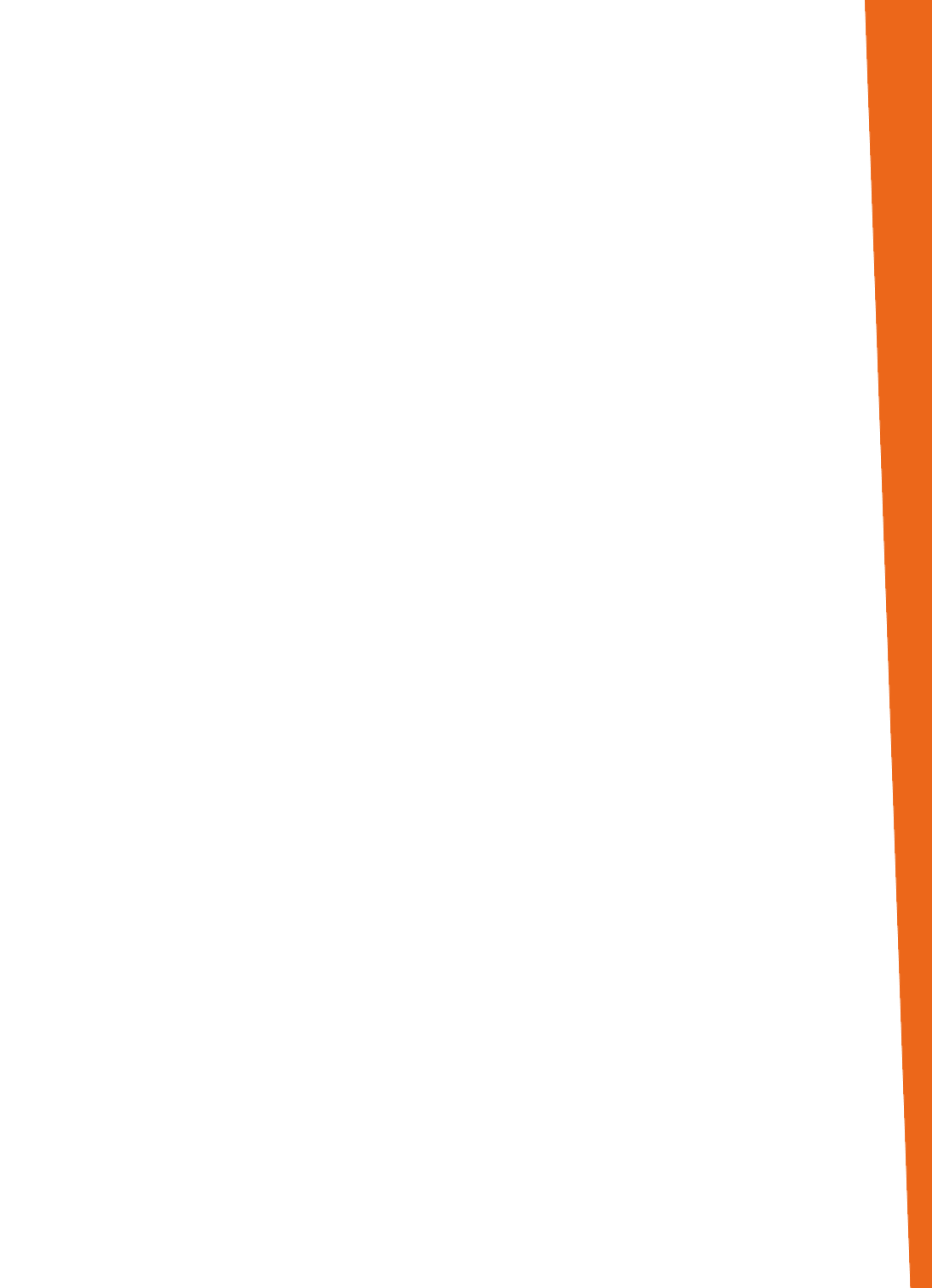 ​​​​​​​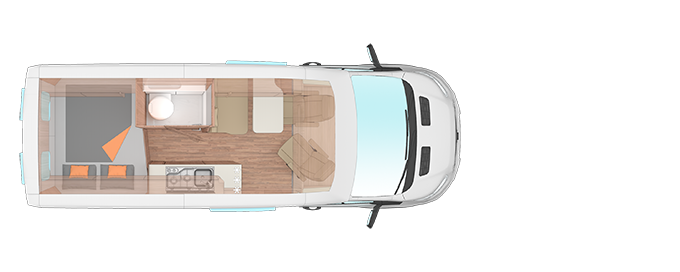 VEHICLE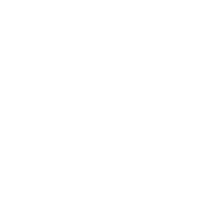 Chassis-Motor-Gearboxautom.  3 Sleeping places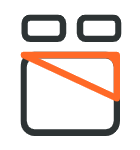   4 belt-secured seats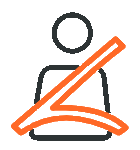   under 6 meters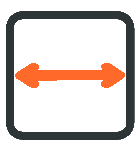   under 3.500 kg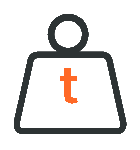 Technical DataSpecial equipment9.483 €